ZZP/ZS/L/31/2022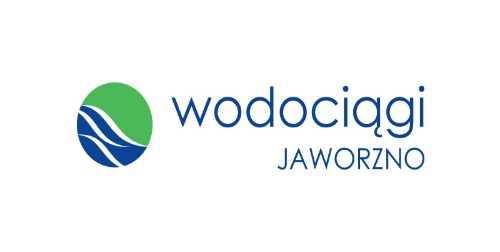 ZMODYFIKOWANY OPIS PRZEDMIOTU ZAMÓWIENIA Przedmiotem zamówienia jest „Dostawa i serwis samochodów dostawczych:Zadanie 1: „Dostawa fabrycznie nowego pojazdu dostawczego o DMC powyżej 3,5 tony wraz z zabudową – typu pogotowie techniczne wod. kan. – sztuk 2.Zadanie 2: „Dostawa fabrycznie nowego pojazdu dostawczego o DMC do 3,5 tony - typu wywrotka – sztuk 1”, zgodnie z przedstawionym poniżej zestawieniem i specyfikacjami:Dotyczy fabrycznie nowego pojazdu dostawczego o DMC powyżej 3,5 tony, wraz z zabudową - typu pogotowie techniczne wod.-kan. - sztuk 2Ilość miejscPojazd siedmioosobowy Rozkład miejsc 3 (przód) + 4 (tył)SilnikPojemność nie mniejsza niż 1900 cm3Moc nie mniejsza niż 160 KMSkrzynia 6-biegowa manualnaPojemność zbiornika paliwa nie mniej niż 70 lKolor nadwoziaBiały lub niebieskiWyposażenie: Radio Włącznik główny instalacji elektrycznej	Manualna skrzynia 6-biegów. Szybkościomierz ze skalą w kilometrach	 Sygnał niezapiętego pasa bezp. dla fotela pasażera	Sygnał niezapiętego pasa bezpiecz. fotela kierowcy	Wskaźnik temperatury zewnętrznejAsystent bocznego wiatru	Tachograf zgodny z przepisamiSystem/telefon alarmowy	 Automatyczny układ włączania świateł		EURO VI norma emisji spalin Podłużnice wzmocnioneWzmocniona oś przednia i tylnaMocowanie koła zapasowego pod ramą	Koło zapasowe	Opony wielosezonowe	Poduszka powietrzna kierowcyTapicerka czarnaTabliczki i dokumentacja w języku polskimKlin pod kołaPodnośnik samochodowy hydrauliczny	Kierownica wielofunkcyjna	Belka przeciw najazdowa tylnaKierownica regulowana w dwóch płaszczyznachWspomaganie ruszania na wzniesieniu	Gniazdo USBDodatkowy akumulatorSys. multimedialny z ekranem dotykowymInstalacja elektryczna przyczepyGniazdo elektryczne 12V	Podłączenie elektryczne dla zabudowyElektrycznie sterowane i podgrzewane lusterkaKamera cofaniaLusterka dostosowane do szerokości zabudowy	Klimatyzacja Tablica wskaźników z ekranem kolorowymOgrzewanie postojowe	Światła obrysowe		Alternator min.  230 ATylna belka poprzeczna przykręcana do ramy	Hak holowniczy kulowy 3,5tOpony/koła stalowe 16”Podłokietnik dla siedzenia kierowcyFotel kierowcy regulowany w min. 3 płaszczyznachTapicerka tylnej ściany kabiny kierowcy	Pojazd bez systemu start-stopWymiaryRozstaw osi nie mniejszy niż 4300 mmMasaDopuszczalna masa całkowita pojazdu min. 5500 kgDopuszczalna masa całkowita przyczepy min. 3500 kgZabudowa:Zabudowa kontenerowa 5t DMC o następujących parametrach:Ściany typu klembau, kolor biały lub niebieski.Długość wewnętrzna                 min 3400 [mm],Szerokość wewnętrzna              min 2000 [mm],Wysokość wewnętrzna              min 2000 [mm],Rama pośrednia aluminiowa.Podłoga ze sklejki wodoodpornej, dwustronnie foliowanej,Drzwi tylne dwuskrzydłowe z ryglami w każdym skrzydle,Zamki zabudowy otwierane i zamykane pilotem pojazdu,Sygnał w kabinie o otwartej zabudowie,Czujnik otwarcia drzwi,Wyłożenie kontenera sklejką laminowaną, szarą, 6,5mm: boki, grodź, drzwi, sufit, Podłoga wyłożona blachą aluminiową, ryflowaną,Osłony p/najazdowe aluminiowe na wspornikach uchylnych,Błotniki, fartuchy, oświetlenie zewnętrzne,Aluminiowa roleta - żaluzja na prawej ścianie szer. Ok. 1,5 x wys. ok. 1m z nawijaczem + zamek na klucz, Nawijacz w kasecie na blacie stołu, Skrzynka narzędziowa,Ogrzewanie Webasto w kabinie pojazdu, Dopuszczenie do ruchu.Wyposażenie warsztatowe:Skrzynia-stół z blatem roboczym oraz imadłoWysuwana konstrukcja z półką na złączki i węże z doprowadzonym ogrzewaniemNa podłodze półka stała.Konstrukcja wysuwana, otwierana żaluzją z zewnątrz (bok zabudowy). Regał ok. 1980x1944x486mm, osiem półek z składanym alu-frontem,Sześć półek otwartych z rantem,Jedna półka z przenośnymi kuwetami,Skrzynia na sprzęt, łopaty oraz wnęka na kanistry itp., ok. 1600x350x700mm(szkielet + sklejka laminowana) Dwie platformy wysuwana pod agregaty, nośność ok. 200kg Dwa adaptery + rury spalinowe do agregatów (do zastosowania w przypadku konieczności pracy agregatu w kontenerze)Zestaw uchwytów, zaczepów pasówWieszak drabiny pod sufitem kontenera  Oświetlenie LED na suficie (listwy LED)Dwa reflektory LED na wysięgniku składanym Zestaw BHP: woda, ręcznik papierowy, dozownik żelu.Drabinka – schodki do wsiadania – wysuwana Belka sygnalizacyjna LED na dachu kabiny, pomarańczowaz podświetlanym napisem + punktowe lamy sygn. LED na grillu lub zderzaku, 4 na narożnikach kontenera Dwa dodatkowe reflektory cofania LED Komunikat informujący o załączonym oświetleniu belki sygnalizacyjnejWyposażenie dodatkowe:Montaż urządzenia do lokalizacji pojazdu oraz kontroli paliwa w pojeździe GPS (urządzenia stosowane w pojazdach Wodociągów Jaworzno sp. z o.o. – firma ELTE GPS Sp. z o.o. 30-688 Kraków, ul. Medyczna 13). Kartę SIM (GPRS) zapewnia Zamawiający. Odbiór pojazdu: odbiór własny w siedzibie firmy montującej zabudowę lub od wskazanego, najbliższego Dealera.Dotyczy fabrycznie nowego pojazdu dostawczego o DMC powyżej do 3,5 tony - typu wywrotka – sztuk 1.Ilość miejscPojazd trzyosobowy SilnikPojemność nie mniejsza niż 1900 cm3Moc nie mniejsza niż 140 KMSkrzynia 6-biegowa manualnaPojemność zbiornika paliwa nie mniej niż 60 lKolor nadwoziaBiały lub niebieskiWyposażenie: Belka przeciw najazdowa tylnaKierownica regulowana w dwóch płaszczyznach	Wspomaganie ruszania na wzniesieniuInstalacja elektryczna przyczepy Okno w tylnej ścianie kabinyLusterko wsteczne wewnętrzneElektrycznie sterowane i podgrzewane lusterkaLusterko dostosowane do szerokości zabudowy Klimatyzacja Światła obrysowe boczneTylna belka poprzeczna przykręcana do ramyHak holowniczy kulowy 3,5tOpony wielosezonowePodłokietnik dla siedzenia kierowcyKierownica wielofunkcyjnaOpony/koła stalowe 16”RadioWłącznik główny instalacji elektrycznejSzybkościomierz ze skalą w kilometrach	Sygnał niezapiętego pasa bezpieczeństwa dla fotela pasażera i kierowcyWskaźnik temperatury zewnętrznejAsystent bocznego wiatruEURO VI norma emisji spalinKoło zapasowePoduszka powietrzna kierowcyTapicerka czarna Tabliczki i dokumentacja w języku polskimPodnośnik samochodowy hydraulicznyWymiaryRozstaw osi nie mniejszy niż 3600 mmMasaDopuszczalna masa całkowita pojazdu nie mniejsza niż 3000 kgDopuszczalna masa całkowita zespołu nie mniejsza niż 7000 kgŁadowność (z kierowcą) nie mniejsza niż 850 kgZabudowa:Wywrotka trójstronna: długość  wew. min.  3300mm, szerokość wew. min. 2000mm Rama pośrednia stalowa cynkowana ogniowoPodłoga wykonana z blachy stalowej ocynkowanejBurty aluminiowe wysokości wys. 600 mm, 4 zawiasy na stronęOdboje boczne podłużne, na bokach między zawiasamiKrata stalowa ocynkowana za kabina kierowcy  Burty boczne z zawiasami w osi dolnej i tylna z zawiasami w osi dolnej i górnejOgranicznik kąta wywrotuPilot sterowania wywrotem w kabinie samochoduWszystkie elementy stalowe cynkowane ogniowoSiłownik hydrauliczny odpowiadający za podnoszenie, opuszczanie oraz zatrzymanie w każdej pozycji wywrotki w czasie jej pracyNadkola, wyposażone w fartuchy przeciw błotneUchwyty do mocowania ładunkuSiatki stalowe osłaniające lampy tylne Sygnał dźwiękowy wewnątrz kabiny informujący o podniesionej wywrotceWyposażenie dodatkowe:Montaż urządzenia do lokalizacji pojazdu oraz kontroli paliwa w pojeździe GPS (urządzenia stosowane w pojazdach Wodociągów Jaworzno sp. z o.o. – firma ELTE GPS Sp. z o.o. 30-688 Kraków, ul. Medyczna 13). Kartę SIM (GPRS) zapewnia Zamawiający. Odbiór pojazdu: odbiór własny w siedzibie firmy montującej zabudowę lub od wskazanego, najbliższego Dealera.Lp.RodzajIlość sztuk1Pojazd dostawczy o DMC powyżej 3,5 tony wraz z zabudową - typu pogotowie techniczne wod.-kan.22Pojazd dostawczy o DMC do 3,5 tony - typu wywrotka 1